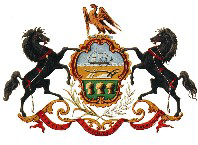 State Rep. Jake Wheatley Jr.6th Annual Health and Wellness Weekend                                                                               August 17th-19th, 2018 Donations/Vendor/Volunteer Form                                                                                        Saturday, August00000 18th Uphill 5k/Community Appreciation Day                                                                                                               *Please mark each date & activity that apply and return form(s)*Name ______________________________________		Phone #_______________________Email Address_________________________________________________________________ (Please print clearly)Organization_________________________________________________________________Please list any special talents that you may wish to volunteer during the Community Appreciation Day______________________________________________________________________________________________ Would like to help by donating the following: (EX. Gift cards, give away prizes, monetary donation, etc.). **Please list the item(s) you are committing to donate. __________________________________________________ I will volunteer to assist on Saturday, August 18th, 2018 during UpHill 5K and/or Community Appreciation Day                                           (designated areas will be assigned at a later date)Indicate desired shift:  ___ 6am-8am (5K set up)	 	 ___ 9am-12:00pm (CAD set up)___ 7:45am-11pm (5K clean up)     	___12pm-3pm (CAD)				                 	___3pm-6pm (CAD clean up)________________________________________________________________________________________________ Would like to host a table at Community Appreciation DayName of Organization:  __________________________________________________________________Describe table focus _____________________________________________________________________# of tables and chairs needed: ___ tables      ___ chairs / Will provide tent: ____     Will not provide a tent: ___ Additional accommodations needed: ________________________________________________________6th Annual Health and Wellness WeekendDonations /Vendor/Volunteer Sunday, August 19th, 2018 Health Expo                                                                                    *Please mark each date & activity that apply and return form(s)*Name ______________________________________		Phone #_______________________Email Address_________________________________________________________________ (Please print clearly)Organization_________________________________________________________________Please list any special talents that you may wish to volunteer during the Health Expo________________________________________________________________________________________________ Would like to help by donating the following: (EX. Gift cards, give away prizes, monetary donation, etc.).**Please list the item(s) you are committing to donate. __________________________________________________ I will volunteer to assist on Sunday, August 19th, 2018 during The Health Expo                                                  (Designated areas will be assigned at a later date)Indicate desired shift:  ___ 11am-1pm (Expo set up)	  ___ 2pm-5pm                	 ___ Would like to host a table at The Health ExpoName of Organization:  __________________________________________________________________Describe table focus _____________________________________________________________________# of tables and chairs needed: ___ tables      ___ chairs / Will provide tent: ____     Will not provide a tent: ___ Additional accommodations needed: _________________________________________________Thank you for your interest in participating in our 6th Annual Health and Wellness Weekend.  Please submit this form to:The People’s Office                                                                                               2015-2017 Centre Avenue, 1st floor                                                                 Pittsburgh, PA  15219                                                                                                Fax: 412.471.8056                                                                                                  Email: kholbrook@pahouse.net If you have additional questions, please call 412.471.7760